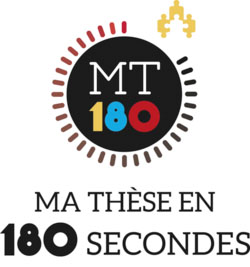 MA SOUTENANCE EN 180 SECONDESCOMPÉTITION DE LA FSAA 2019JEUDI 21 février à 12 h 30, SALLE CMT-1116NOM :	COURRIEL:________________________________________________________@ulaval.caProgramme d’études :	Directeur/Directrice de recherche :	Titre de la présentation non vulgarisé (mémoire/thèse/recherche): 	Date limite d’inscription : 14 FÉVRIER 2019À transmettre par courriel à l’adresse suivante : communications@fsaa.ulaval.ca Veuillez consulter le cahier du candidat pour les détails : https://www.acfas.ca/sites/default/files/documents_utiles/MT180_Cahier_Candidat_2019.pdf 